Air! TKS De-Icing! SVT! TAWS-B! ADS-B Out!2007 Cessna 400 SLX with G1000, GFC700N1161V Ser#417491085 Total Time Since NewAvionics:Garmin G1000 Integrated Cockpit with Ready PadGarmin GFC700 Digital Autopilot with Flight DirectorDual GPS ReceiversE-Prox Terrain Awareness Warning SystemGarmin GDL69A XM Satellite Weather and Radio Data LinkT-Watch Traffic Advisory System (TAS-600)GTX-335R with WAAS Transponder with ADS-B OutSynthetic Vision TechnologyTAWS-BAdditional Equipment:Climate Control Advanced Environmental System with Air ConditioningTKS De-IcingADS-B OutBiO2 Built in Oxygen SystemPrecise Flight Speed BrakesInflatable Door SealsPolished SpinnerCrew Reclining Oregon Aero Sport SeatsRosen Sun VisorsExterior:Overall White with Silver and Black StripesInterior:Tan Interior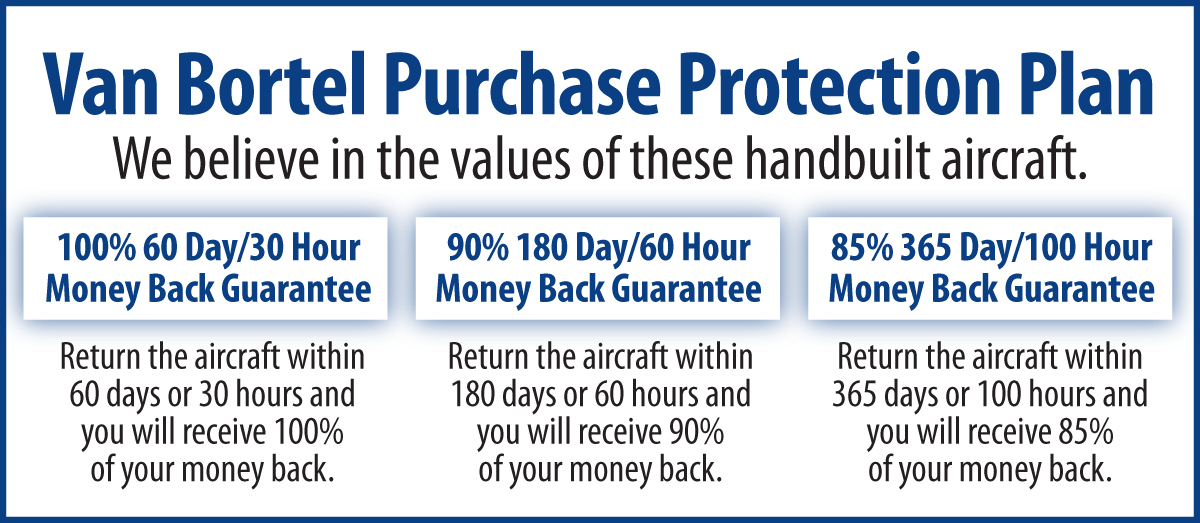 We fly the aircraft to your ramp for inspection by you and your mechanic at no cost or obligation to you.All Specifications Subject To Verification Upon InspectionTrades Welcome  •  No Damage History  •  Always Hangared  •  No Corrosion